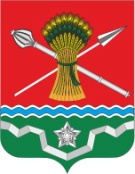 РОССИЙСКАЯ ФЕДЕРАЦИЯРОСТОВСКАЯ ОБЛАСТЬКУЙБЫШЕВСКИЙ РАЙОНМУНИЦИПАЛЬНОЕ ОБРАЗОВАНИЕ«КУЙБЫШЕВСКОЕ СЕЛЬСКОЕ ПОСЕЛЕНИЕ»АДМИНИСТРАЦИЯ КУЙБЫШЕВСКОГО СЕЛЬСКОГО ПОСЕЛЕНИЯРАСПОРЯЖЕНИЕ25.07.2022                                            № 39                                   с. КуйбышевоО внесении изменений в распоряжение Администрации Куйбышевского сельского поселения от 23.12.2021 № 79В соответствии с Постановлением Администрации Куйбышевского сельского поселения от 26.01.2018 № 23 «Об утверждении Порядка разработки, реализации  и оценки эффективности муниципальных программ Куйбышевского сельского поселения»1. Внести в приложение к распоряжению Администрации Куйбышевского сельского поселения от 23.12.2021  № 79 «Защита населения и территории от чрезвычайных ситуаций, обеспечение пожарной безопасности и безопасности людей на водных объектах» на 2022 год  согласно приложению к настоящему распоряжению.2. Контроль за исполнением настоящего распоряжения оставляю за собой.Глава Администрации Куйбышевского сельского поселения                                                                                              С.Л.СлепченкоРаспоряжение вносит:ведущий специалист по вопросамжилищно – коммунального хозяйства, благоустройства, ПБ, ГО и ЧСПриложениек распоряжению Администрации Куйбышевского сельского поселенияот 25.07.2022 № 39Приложениек распоряжению Администрации Куйбышевского сельского поселения от 23.12.2021 № 79План реализации муниципальной программы Куйбышевского сельского поселения «Защита населения и территории от чрезвычайных ситуаций, обеспечение пожарной безопасности и безопасности людей на водных объектах»на 2022 годГлава Администрации Куйбышевского сельского поселения	                                                                                                                    С.Л. СлепченкоНаименование подпрограммы, основного мероприятия, мероприятия ведомственной целевой программы, контрольного события программыОтветственный исполнитель (заместитель руководителя ОИВ/ФИО)Ожидаемый результат (краткое описаниеСрок Реализации (дата)Объем расходов на 2022 год (тыс. руб.)Объем расходов на 2022 год (тыс. руб.)Объем расходов на 2022 год (тыс. руб.)Объем расходов на 2022 год (тыс. руб.)Объем расходов на 2022 год (тыс. руб.)Наименование подпрограммы, основного мероприятия, мероприятия ведомственной целевой программы, контрольного события программыОтветственный исполнитель (заместитель руководителя ОИВ/ФИО)Ожидаемый результат (краткое описаниеСрок Реализации (дата)ВсегоОбластной бюджетФедеральный бюджетМестный бюджетВнебюджетный источник123456789Подпрограмма 1.Пожарная безопасностьВедущий специалист по вопросам жилищно-коммунального хозяйства и благоустройства Администрации Куйбышевского сельского поселения Варшавский Н.Н.снижение рисков возникновения пожаров, чрезвычайных ситуаций, несчастных случаев на воде и смягчение их возможных последствий;повышение уровня безопасности населения от чрезвычайных ситуаций природного и техногенного характера, пожаров111,50,00,0111,50,0Основное мероприятие 1.1 Противопожарное испытание электропроводки  в здании   Куйбышевского сельского поселенияВедущий специалист по вопросам жилищно-коммунального хозяйства и благоустройства Администрации Куйбышевского сельского поселения Варшавский Н.Н.обеспечение противопожарной защищенности здания Куйбышевского сельского поселенияВесь период50,00,00,050,00,0Основное мероприятие 1.2 Содержание пожарной сигнализации в здании Куйбышевского сельского поселения;Ведущий специалист по вопросам жилищно-коммунального хозяйства и благоустройства Администрации Куйбышевского сельского поселения Варшавский Н.Н.улучшение оперативных возможностей противопожарных подразделений при тушении пожаров и спасании людей на пожарахВесь период15,00,00,015,00,0Основное мероприятие 1.3 Противопожарная опашка лесных насаждений расположенных на территории Куйбышевского сельского поселения;Ведущий специалист по вопросам жилищно-коммунального хозяйства и благоустройства Администрации Куйбышевского сельского поселения Варшавский Н.Н.улучшение оперативных возможностей противопожарных подразделений при тушении пожаров и спасании людей на пожарахВесь период38,50,00,038,50,0Основное мероприятие 1.4 Приобретение противопожарного оборудования, инвентаряВедущий специалист по вопросам жилищно-коммунального хозяйства и благоустройства Администрации Куйбышевского сельского поселения улучшение оперативных возможностей противопожарных подразделений при тушении пожаров и спасании людей на пожарахВесь период0,00,00,030,00,0Подпрограмма 2. Защита населения от чрезвычайных ситуаций6,00,00,06,00,0Основное мероприятие 2.1Мероприятия по ликвидации последствий ЧС природного и техногенного характера  Ведущий специалист по вопросам жилищно-коммунального хозяйства и благоустройства Администрации Куйбышевского сельского поселения Варшавский Н.Н.обеспечение и поддержание готовности сил и средствКуйбышевского сельского поселенияВесь период5,00,00,0 5,00,0Основное мероприятие 2.2Размещение информации в средствах массовой информацииВедущий специалист по вопросам жилищно-коммунального хозяйства и благоустройства Администрации Куйбышевского сельского поселения Варшавский Н.Н.информирование населения при происшествиях и чрезвычайных ситуаций и спасении людей, попавших в бедуВесь период 1,00,00,0 1,00,0Основное мероприятие 2.3Предупреждение чрезвычайных ситуаций и пропаганда среди населения безопасности жизнедеятельности и обучение действиям при возникновении чрезвычайных ситуаций через средства массовой информацииВедущий специалист по вопросам жилищно-коммунального хозяйства и благоустройства Администрации Куйбышевского сельского поселения Варшавский Н.Н.информирование населения при происшествиях и чрезвычайных ситуаций и спасении людей, попавших в бедуВесь период 0,00,00,0 0,00,0Основное мероприятие 2.4.Поддержание в готовности и модернизация муниципальной системы оповещения населения Куйбышевского сельского поселенияВедущий специалист по вопросам жилищно-коммунального хозяйства и благоустройства Администрации Куйбышевского сельского поселения Варшавский Н.Н.информирование населения при происшествиях и чрезвычайных ситуаций и спасении людей, попавших в бедуВесь период 0,00,00,0 0,00,0Подпрограмма 3. Обеспечение безопасности на водеВедущий специалист по вопросам жилищно-коммунального хозяйства и благоустройства Администрации Куйбышевского сельского поселения Варшавский Н.Н.снижение уровня защиты населения и территории Куйбышевского сельского поселения от происшествий на водных объектах 2,00,00,0 2,00,0Основное мероприятие 3.1  Приобретение и установка предупредительных знаков «Купание запрещено».Ведущий специалист по вопросам жилищно-коммунального хозяйства и благоустройства Администрации Куйбышевского сельского поселения Варшавский Н.Н.снижение уровня защиты населения и территории Куйбышевского сельского поселения от происшествий на водных объектахВесь период 0,00,00,0 0,00,0Основное мероприятие 3.2  Приобретение наглядной агитации по правилам поведения на водных объектах Куйбышевского сельского поселенияВедущий специалист по вопросам жилищно-коммунального хозяйства и благоустройства Администрации Куйбышевского сельского поселения Варшавский Н.Н.снижение уровня защиты населения и территории Куйбышевского сельского поселения от происшествий на водных объектахВесь период 2,00,00,0 2,00,0Основное мероприятие 3.3  Проведение показных, обучающих мероприятий единого Дня безопасности на водеи организации безопасного отдыха людей в купальный сезон в Куйбышевском сельском поселенииВедущий специалист по вопросам жилищно-коммунального хозяйства и благоустройства Администрации Куйбышевского сельского поселения Варшавский Н.Н.снижение уровня защиты населения и территории Куйбышевского сельского поселения от происшествий на водных объектахВесь период 0,00,00,0 0,00,0Подпрограмма 4. «Создание аппаратно-программного комплекса «Безопасный город» на территории Куйбышевского сельского поселения»Ведущий специалист по вопросам жилищно-коммунального хозяйства и благоустройства Администрации Куйбышевского сельского поселения Варшавский Н.Н.повышение уровня защиты населения и территории Куйбышевского сельского поселения от происшествий  0,00,00,0 0,00,0Основное мероприятие 4.1  Создание муниципальной интеграционной платформы и элементов аппаратно-программного комплекса «Безопасный город» на территории Куйбышевского сельского поселенияВедущий специалист по вопросам жилищно-коммунального хозяйства и благоустройства Администрации Куйбышевского сельского поселения Варшавский Н.Н.повышение уровня защиты населения и территории Куйбышевского сельского поселения от происшествий Весь период 0,00,00,0 0,00,0Основное мероприятие 4.2  Обеспечение функционирования и поддержания в постоянной готовности камер видеонаблюдения и оборудования аппаратно-программного комплекса «Безопасный город» на территории Куйбышевского сельского поселенияВедущий специалист по вопросам жилищно-коммунального хозяйства и благоустройства Администрации Куйбышевского сельского поселения Варшавский Н.Н.повышение уровня защиты населения и территории Куйбышевского сельского поселения от происшествий Весь период 0,00,00,0 0,00,0